GUIA DE AUTOAPRENDIZAJE Nº11 EDUCACIÓN FÍSICA Y SALUDIII º Y IV º MEDIONombre_______________________________________ Curso: _______ Fecha: ______________Introducción:Hoy realizaremos nuestra 11va guía de autoaprendizaje en la cual deberás elaborar un Plan de Entrenamiento para mejorar tu Condición Física.Observa la cápsula de aprendizaje y ejecuta la serie de ejercicios GAP: https://youtu.be/E-yHYpHJuZoEjercitación:¿Qué es un Plan de Entrenamiento?____________________________________________________________________________________________________________________________________________________________________________________________________________________________________________________________¿Cuáles son los Principios básicos del Entrenamiento?______________________________________________________________________________________________________________________________________________________¿Cuáles son los métodos para evaluar la intensidad del ejercicio?______________________________________________________________________________Define los siguientes conceptos de Intensidad:Moderada: ___________________________________________________________________________________________________________________________________________________Vigorosa: ____________________________________________________________________________________________________________________________________________________Completa el siguiente cuadro sobre los componentes de la Condición Física.Lee la actividad y responde:Las y los estudiantes se ubican en filas y, a la señal, corren 20 metros lo más rápido posible. Esta actividad se realiza partiendo desde distintas posiciones (de rodillas, sentados o sentadas, etc.), para aumentar la dificultad de la salida.¿Qué elemento de la Condición Física están desarrollando?             ________________________________________________¿Qué deben hacer los estudiantes?             ____________________________________________________________________________Escribe 5 posiciones desde las cuales puedan partir a la señal.________________________________________________________________________________________________________________________Dibuja 3 ejercicios de estiramientos donde se trabaje la flexibilidad, identificando los músculos.Lee la siguiente actividad y responde:Las y los estudiantes se ubican en parejas. Uno(a) realiza la secuencia descrita en la imagen tantas veces como pueda en un minuto (del 1 al 5). El compañero o la compañera registra el número de repeticiones conseguidas. Para efectuar esta actividad, se requiere un reloj y una superficie lisa.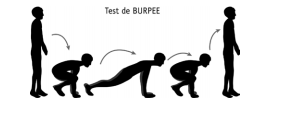 ¿Qué elemento de la condición física se trabaja?______________________________________¿Qué nombre recibe el ejercicio?__________________________¿Cuál es el objetivo de la actividad?_________________________________________________________________________Escoge 3 ejercicios de fuerza que podrías realizar para trabajar en un plan de entrenamiento personal.______________________________________________________________________________________________________________________________Elabora un Plan de Entrenamiento personal considerando los principios básicos del entrenamiento y los elementos de la Condición Física.Síntesis:	Un Plan de Entrenamiento es un programa sistemático que se elabora a partir de una selección de ejercicios y busca mantener o mejorar la condición física. Se rige por los principios de frecuencia, intensidad, tipo de actividad, tiempo y progresión.	Se establece que la intensidad del ejercicio puede ser Moderada o Vigorosa la cual se evalúa a través de la Frecuencia Cardiaca y la Escala de Percepción de Esfuerzo de Borg.	Recordamos cada uno de los elementos que determinan la Condición Física: Fuerza, Velocidad, Resistencia y Flexibilidad. 	Finalmente se explica la importancia de incluir un Calentamiento al inicio de cada sesión y actividades de vuelta a la calma al final de cada sesión de nuestro Plan de entrenamiento personal.COMPONENTES DE LA CONDICION FISICAPALABRA CLAVE DE SU DEFINICIÓNEJERCICIO QUE LO DESARROLLAMusculo:Musculo:Musculo:DIACUALIDAD FÍSICATIPO DE EJERCICIO o ACTIVIDADTIEMPOINTENSIDADFRECUENCIA CARDIACA DE EJERCICIO (lat/min)LUNESMARTESMIERCOLESJUEVESVIERNES